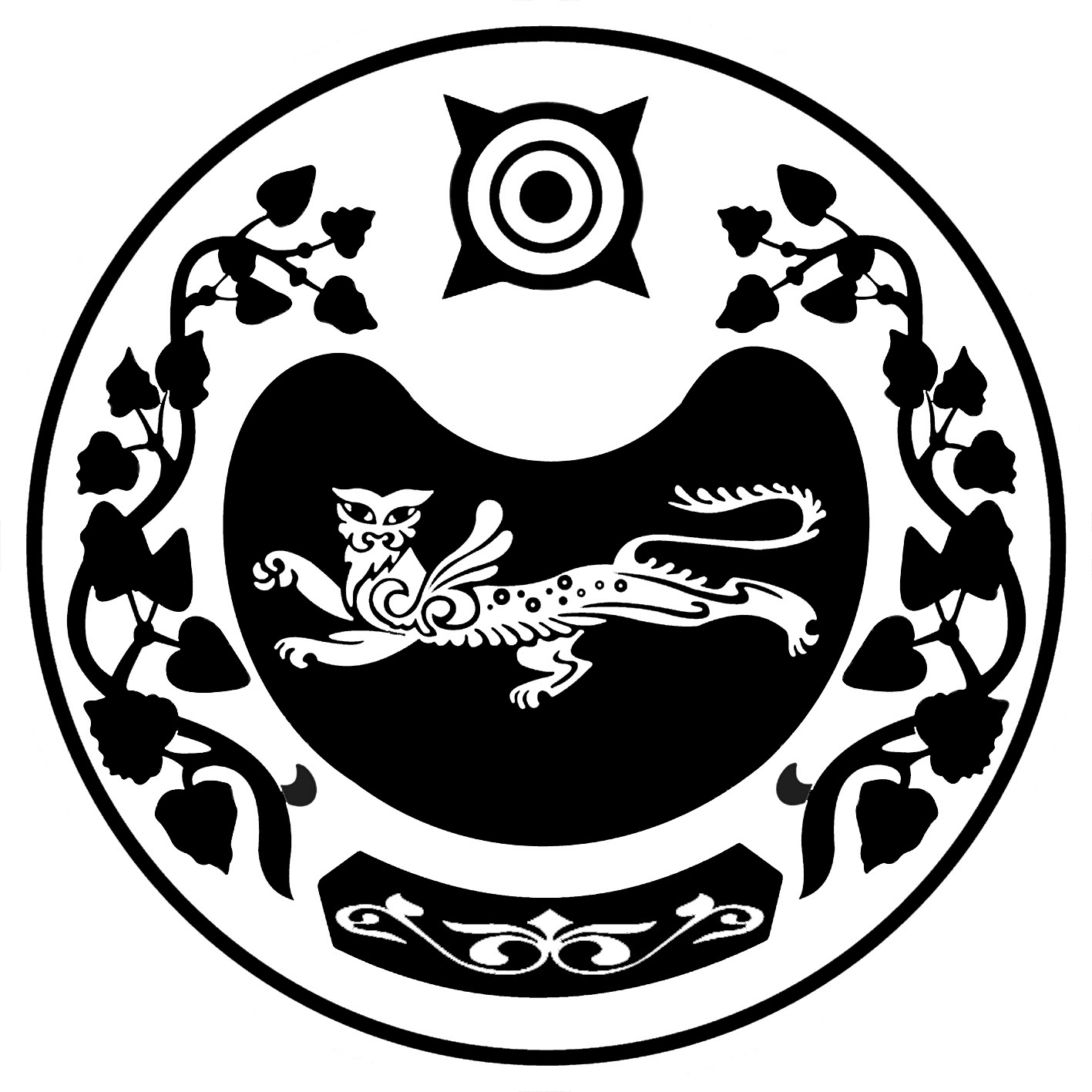 СОВЕТ ДЕПУТАТОВМОСКОВСКОГО СЕЛЬСОВЕТА РЕШЕНИЕ                                      от «11» октября 2019 г.                 с. Московское                      №  20О внесении изменений в решение Совета депутатов от 26.02.2019г. №6 «Об утверждении Правил благоустройства, озеленения и содержания территории муниципального образования Московского сельсовета  Рассмотрев заключение Министерства по делам юстиции и региональной безопасности Республики Хакасия от 15.05.2019г. №250-003/213 на решение Совета депутатов от 26.02.2019г. №6 «Об утверждении Правил благоустройства, озеленения и содержания территории муниципального образования Московского сельсовета» руководствуясь Уставом Муниципального образования Московский сельсоветСовет депутатов Московского сельсовета РЕШИЛ:В решение Совета депутатов от 26.02.2019г. №6 «Об утверждении Правил благоустройства, озеленения и содержания территории муниципального образования Московского сельсовета 	внести следующие  изменения:  В Разделе 2 термин  «благоустройство территории» читать в новой редакции:  благоустройство территории - деятельность по реализации комплекса мероприятий, установленного правилами благоустройства территории муниципального образования, направленная на обеспечение и повышение комфортности условий проживания граждан, по поддержанию и улучшению санитарного и эстетического состояния территории муниципального образования, по содержанию территорий населенных пунктов и расположенных на таких территориях объектов, в том числе территорий общего пользования, земельных участков, зданий, строений, сооружений, прилегающих территорий.В Разделе 2 термин «прилегающая территория» читать в новой редакции: прилегающая территория - территория общего пользования, которая прилегает к зданию, строению, сооружению, земельному участку в случае, если такой земельный участок образован, и границы которой определены правилами благоустройства территории муниципального образования в соответствии с порядком, установленным законом субъекта Российской Федерации. п. 11.1 читать в новой редакции: прилегающей территории устанавливается дифференцированно для различных видов прилегающих территорий с учетом расположения зданий, строений, сооружений, земельных участков в существующей застройке, вида их разрешенного использования и фактического назначения, их площади. Максимальная площадь прилегающей территории не может превышать минимальную площадь прилегающей территории более чем на тридцать процентов.В пункте 2 решения вместо слов «со дня» использовать слово «после»Приложение дополнить нумерационным заголовком следующего содержания: Приложения к решению Совета депутатов от 26.02.2019г. №6 Данное решение вступает в силу после его принятия.Глава Московского сельсовета Усть-Абаканского района Республики Хакасия                                                             А.Н. Алимов